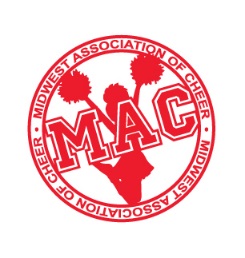 COME JOIN US FOR THE 3RD ANNUAL MIDWEST ASSOCIATION OF CHEER INVITATIONAL EVENT PRESENTED BY RIVERSIDE BROOKFIELD HIGH SCHOOLJoin us for the Royalty Themed Event this year and be part of the 2019 Cheer Royalty! 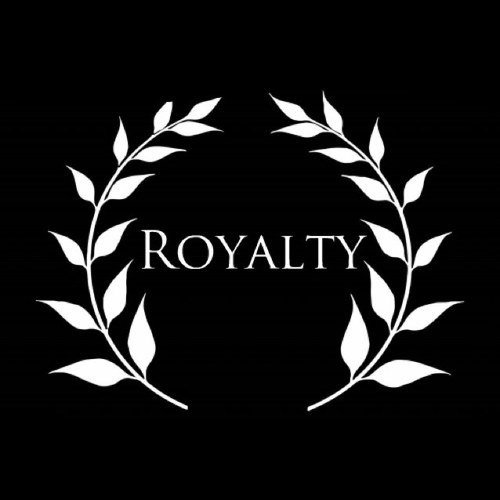 Divisions are Junior High – Small, Medium, LargeJV – Small, Medium, LargeHigh School – Small, Medium, Large, CoedRules are based on IESA for elementary and Junior High and IHSA Rules for all High School teamsMIDWEST ASSOCIATION OF CHEER 2019 INVITATIONAL for ELEMENTARY, JR. HIGH AND HIGH SCHOOL TEAM REGISTRATION PACKET REGISTRATION PROCEDURES The MAC Invitational sponsored by Riverside Brookfield High School will compete Saturday, November 23 in the morning. To lock in your reservation at a cost of $200/team: Paperwork is Due by Sept. 1st with a $50/team deposit.  All final payments and registration paperwork must be received by November 1st. Cheerleader waivers must be received two weeks prior to event. They can be submitted electronically or via fax 630-964-1282, or mail to the address below. Register By Mail or email: Midwest Association of Cheer, 2743 Curtiss St. Downers Grove, IL 60515 or info@midwestassociatonofcheer.com.Questions can be directed to: info@midwestassociationcheer.comRegistration Checklist    Complete Registration Form (Recreational Cheer or Dance Teams Only)    Read the Code of Conduct Form. By registering for this event you adhere to the MAC Code of Conduct    Complete the Liability Release and Waiver Form. Must be complete by each Participant    Read Payment Policies Below. Complete and Submit Payment Form using credit card to expedite Payment by credit card is accepted or send an organization check from your Organization. Please no personal checks.  PAYMENT POLICIES TEAM PAYMENT DEADLINES REGISTRATION: $50 Deposit/team along with Registration Paperwork must be postmarked or received by June 15th to reserve spot. Balance of payment is due by September 1st. CHECK POLICY Checks will only be accepted from Organizations before November 1st  (Personal checks will NOT be accepted) Check must be payable to: MIDWEST ASSOCIATION OF CHEER, LLCCANCELLATION POLICY •  	Cancellations received IN WRITING by September 1st WILL RECEIVE A REFUND minus a $50.00 cancellation Processing Fee. Refund requests will not be processed until after the event. *Payments will not be accepted at the competition. NO EXCEPTIONS! OPEN TEAM REGISTRATION TEAM INFORMATION PROGRAM NAME: _____________________________________  ORGANIZATION STREET ADDRESS: ___________________________________________  CITY: ________________________ ST: ___________ ZIP CODE: ________________________ORGANIZATION CONTACT PERSON INFORMATION NAME: ______________________________________  EMAIL: __________________________________________________________ DAY PHONE: (__________)______________________________  NIGHT PHONE: (_________)_______________________________ PLEASE CHECK THE LEVEL: ELEMENTARY __________	JR. HIGH _________ 	HIGH SCHOOL _____________IF JR. HIGH OR HIGH SCHOOL, PLEASE INDICATE DIVISION: SMALL,  MEDIUM,  LARGE, COED FOR EACH TEAMTEAM # 1 	 	 	 	 	 	 	 	 	 	 	 TEAM NAME: ______________________________ LEVEL AND DIVISION: __________________ # OF ATHLETES: ________________ COACH/MANAGERS: ___________________________ COACH #: (______) ______________ COACH EMAIL: _______________________________   	  	 RATE: $___________ X ________ = $_____________ TEAM # 2 	 	 	 	 	 	 	 	 	 	 	 TEAM NAME: ______________________________ LEVEL AND DIVISION:__________________ # OF ATHLETES: ________________ COACH/MANAGERS: ___________________________ COACH #: (______) ______________ COACH EMAIL: _______________________________                	 	 	 	 	 	 RATE: $___________ X ________ = $_____________ TEAM # 3 	 	 	 	 	 	 	 	 	 	  TEAM NAME: ______________________________ LEVEL AND DIVISION: __________________ # OF ATHLETES: ________________ COACH/MANAGERS: ___________________________ COACH #: (______) ______________ COACH EMAIL: _______________________________                	 	 	 	 	 	 	RATE: $___________ X ________ = $_____________ TEAM # 4 	 	 	 	 	 	 	 	 	 	  TEAM NAME: ______________________________ LEVEL AND DIVISION: __________________ # OF ATHLETES: ________________ COACH/MANAGERS: ___________________________ COACH #: (______)______________ COACH EMAIL: _______________________________                	 	 	 	 	 	 	RATE: $___________ X ________ = $_____________ TEAM # 5 	 	 	 	 	 	 	 	 	 	 	 TEAM NAME: ______________________________ LEVEL AND DIVISION:_________________ # OF ATHLETES: ________________ COACH/MANAGERS: ___________________________ COACH #: (______) ______________ COACH EMAIL: _______________________________                	 	 	 	 	 	 	RATE: $___________ X ________ = $_____________ TEAM # 6 	 	 	 	 	 	 	 	 	 	  TEAM NAME: ______________________________ LEVEL AND DIVISION:__________________  	 	 	 	 	 	 	 	 	 	 # OF ATHLETES: ________________ COACH/MANAGERS: ___________________________ COACH #: (______) ______________ COACH EMAIL: _______________________________               	 	 	 	 	 	 	RATE: $___________ X ________ = $_____________ TOTAL # OF TEAMS _________________  TOTAL DUE:  $_____________________ TOTAL PAY TODAY $________________ TEAM # 7	 	 	 	 	 	 	 	 	 	 														 TEAM NAME: ______________________________ LEVEL AND DIVISION __________________ # OF ATHLETES: ________________ COACH/MANAGERS: ___________________________ COACH #: (______) ______________ COACH EMAIL: _______________________________                	 	 	 	 	 	 	RATE: $___________ X ________ = $_____________ TEAM # 8 	 	 	 	 	 	 	 	 	 	 	 TEAM NAME: ______________________________ LEVEL AND DIVISION: __________________ # OF ATHLETES: ________________ COACH/MANAGERS: ___________________________ COACH #: (______) ______________ COACH EMAIL: _______________________________                	 	 	 	 	 	 	RATE: $___________ X ________ = $_____________ TEAM # 9 	 	 	 	 	 	 	 	 	 	  TEAM NAME: ______________________________ LEVEL AND DIVISION: _________________ # OF ATHLETES: ________________ COACH/MANAGERS: ___________________________ COACH #: (______) ______________ COACH EMAIL: _______________________________                	 	 	 	 	 	 	RATE: $___________ X ________ = $_____________ TEAM # 10 	 	 	 	 	 	 	 	 	 	 	 TEAM NAME: ______________________________ LEVEL AND DIVISION __________________ # OF ATHLETES: ________________ COACH/MANAGERS: ___________________________ COACH #: (______) ______________ COACH EMAIL: _______________________________               	 	 	 	 	 	 	RATE: $___________ X ________ = $_____________ TOTAL # OF TEAMS _________________ TOTAL DUE (min. $100/team):  $_____________________ TOTAL PAY TODAY $________________  Balance Due $___________ IF YOU HAVE MORE THAN 10 TEAMS TO REGISTER FILL OUT A SECOND PACKET *COMPLETE PAYMENT FORM ON FOLLOWING PAGE PAYMENT FORM  MIDWEST ASSOCIATION OF CHEER PAYMENT INFORMATION ORGANIZATION NAME: _______________________________________________________________ PAYMENT METHOD 	   CHECK 	 	CHECK #________________    CREDIT CARD (FILL OUT CREDIT AUTHORIZATION BELOW) PAYMENT NOTES TO EVENT ORGANIZERS:  _________________________________________________________________________________________ MIDWEST ASSOCIATION OF CHEER CODE OF CONDUCT Coaches attending an event must adhere to the following: Eligibility Policy •   Midwest Association of Cheer, LLC competition strictly enforce its age and/ or grade requirements for each division Midwest Association of Cheer coordinators reserve the right to assess a penalty, disqualify and/or reclaim any and all awards for any team/program found to be in violation of the eligibility policy, whether before, during or after the event. All Teams must submit official rosters by Oct. 1st. This competition is for Recreational Cheer/Pom teams only.  No tryout teams will be allowed to compete. All Rosters must include each participant’s name, age, and/or grade as of July 31st, 2019 and/or birthday. Safety I understand that competitive cheerleading/dance is a physical activity, which presents the possibility of injury. Because of this risk, my athletes have received proper training techniques.I confirm that I have been properly trained in basic technique, skill progression and safety.I will put the interest and safety of my athletes above competitiveness and will not put them at risk unnecessarily.RULESI will follow all safety and performance guidelines. I understand that a violation of these guidelines could result in a penalty point deduction. I understand if an age/grade violation is reported, I will be required to supply verification to competition officials at that time. I will accept all judges’ decisions as final. If I feel I have a valid protest, I will register a formal protest/inquiry with the Competitions officials for review immediately. I understand that a parent/spectator is not to approach any event staff with a protest/complaint, and doing so could result in immediate forfeit. SPORTSMANSHIPI will support the competition results and represent my program respectably.I understand that I am a role model for my team and I will conduct myself in such a manner.I will display good sportsmanship and require the same of my competitors and spectators.Any unruly, aggressive or belligerent behavior by participants, coaches, or spectators towards any other attendee or Event Staff may result in an unsportsmanlike penalty, team disqualification, removal from the event and/or barred participation from future competitions. I/we Acknowledge that I/we have read the following Midwest Association of Cheer (MAC) Parent’s Code of Conduct Contract, will share it with other friends and family members who may also be spectators, and will adhere to it. I understand that violating the Code of Conduct may result in disciplinary action by the MAC Board of Directors. This may include but is not limited to restrictions placed on my access to the practice field, expulsion from games, and suspension or termination of my child’s participation in the MAC Programs without the refund of any fees.

I hereby pledge to provide positive support, care and encouragement for my child participating in any MAC Programs by supporting and following this code of conduct:

I will encourage good sportsmanship by demonstrating positive support for all participants, Coaches, Board Members, League Officials, Game officials, etc., at every practice, game and at any other MAC event.I will place the emotional and physical well-being of my child ahead of any personal desire to win and I will applaud good effort in victory and defeat and emphasize the positive points of the game.

I will support the MAC rules.

I will emphasize the benefit of skill development and practices and how this will benefit my child’s game/performance.

I will remember that the game is for the participants and not for the adults.

I will ask my child to treat other participants, coaches, board members, officials, and fans with respect.

I will be courteous to the participants, coaches and fans of the opposing teams.

Also, I understand that the stands are not the place to shout personal instruction.

If something occurs with which I disagree, I will calmly seek an appropriate solution, at the appropriate time. I understand that instigating or participating in a confrontation in front of any child is never appropriate and will not be allowed.

I will never lose sight of the fact that I am a role model. I understand that children imitate their role models and by acting appropriately I will be modeling what I expect of my child.Parent: _________________________ Date: ______________Participant: ______________________ Date: ______________*ALL COMPETITORS MUST COMPLETE THIS FORM* LIABILITY RELEASE AND WAIVER FORM For Midwest Association of Cheer, Cheer Competition 2019 Located at Hyatt Regency O’Hare All registered participants must have an original, completed, and signed release form turned in at registration in order to participate Minor’s Name ___________________________________ Name of Parent or Legal Guardian _____________________________ Address ________________________________________ Program/Team Name _______________________________________ City, State, Zip ___________________________________ Division _________________________________________________ Phone Number __________________________________   Liability Release: For good and valuable consideration, the receipt and sufficiency of which are hereby acknowledged, I ________________________ ___, as parent or legal guardian of _______________________________________, a minor (hereinafter "Minor"), hereby grant the permission necessary to allow Minor to participate in the above Event to be conducted by Midwest Association of Cheer in conjunction with Super CDA. I, in my own behalf and on behalf of Minor, further agree to release and to hold harmless Midwest Association of Cheerpespective affiliates (hereinafter collectively "Releasees") from any and all liability whether caused by negligence of the Releasees or otherwise for any claim, judgment, loss, liability, cost and expenses (including, without limitations, attorney's fees and costs) arising out of or connected with the Event, including any claim arising out of or connected with any illness or injury (minimal, serious, catastrophic and / or death) that Minor may incur or sustain during the Event, all activities associated with the Event and while traveling to and from the site for the Event whether or not the Event actually occurs. I further expressly agree to indemnify and hold harmless Releasees and Releasees' heirs, successors, assigns, executors and administrators against loss from any further claims, demands or actions that may subsequently be brought by Minor or by any other persons on the account of damages of any character resulting to Minor in any way from the foregoing activities. I further agree to reimburse and to make good to Releasees any loss or costs Releasees may have to pay as a result of any such action, claim or demand.  I, in my own behalf and on behalf of Minor, hereby warrant that I have read this Liability Release in its entirety and fully understand its contents. I, in my own behalf and on behalf of Minor, am aware that this Liability Release releases Releasees from liability and contains an acknowledgement of my voluntary and knowing assumption of the risk of injury or illness. I, in my own behalf and on behalf of Minor, further acknowledge that nothing in this Liability Release constitutes a guarantee that the Event will occur. I, in my own behalf and on behalf of Minor, have signed this document voluntarily and of my own free will.  Signature of Parent or Legal Guardian X ______________________________________________________  	Date:______________________________ Supervision: A chaperone/Adult (age 21 and over) is required to attend with participants. This Chaperone will be responsible for the participants at all times. Midwest Association of Cheer is not responsible for participants’ supervision.  Medical Release: I, in my own behalf and on behalf of Minor, acknowledge and agree that such participation subjects Minor to possibility of physical illness or injury (minimal, serious, catastrophic and/ or death) and that I, in my own behalf and on behalf of Minor, acknowledge that Minor is assuming the risk of such illness or injury by participating in the event. In the event of such illness or injury, I authorize Midwest Association of Cheer to obtain necessary medical treatment for Minor and hereby, in my own behalf and on behalf of Minor, release and hold harmless Releasees in the exercises of this authority. I further acknowledge and understand that I will be responsible for any and all medical and related bills that may be incurred on behalf of Minor for any illness or injury that Minor may sustain during the Event and while traveling to and from the site for the Event whether or not the Event actually occurs.  I, in my own behalf and on behalf of Minor, hereby warrant that I have read this Participant Release and Waiver Form in its entirety and fully understand its contents. I, in my own behalf and on behalf of Minor, am aware that this Participant Release and Waiver Form releases Releasees from liability and contains an acknowledgement of my voluntary and knowing assumption of the risk of injury or illness. I, in my own behalf and on behalf of Minor, further acknowledge that nothing in this Participant Release and Waiver Form constitutes a guarantee that the Event will occur. I, in my own behalf and on behalf of Minor, have signed this document voluntarily and of my own free will.  Signature of Parent or Legal Guardian: X___________________________________________________________ Date:_______________________________ Relationship to Minor:__________________________________________________________ Minor Birthdate:______________________________________  I, identified above as Minor, acknowledge that I have read this Release and Waiver form. Signature of Minor: X___________________________________________________________________________ Date: ________________________________$200 / TEAM TYPE OF CREDIT CARD (CHECK ONE) _____ VISA  	____ MASTER CARD 	 	____ AMEX  	____ DISCOVER CC CARD # _________________________________ EXP. DATE ____ / _____  CVC # ________ AMOUNT TO BE CHARGED: $____________________   NAME ON CARD: _______________________________________________________________BILLING ADDRESS: ________________________________________ CITY__________________ ZIP____________ AUTH SIGNATURE TO CHARGE: ___________________________________________DATE: __________________ 